                  Thurgauer Geschichte im Überblick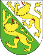                Römer                                        Alamannen -> Franken                                     Zähringer, Kyburger                     Habsburger    Untertanen der Eidgenossen Helvetik   Bundesstaat                  ca 800 - 15 v. Chr. Eisenzeit; Kelten            ca. 4'000 - 800 v Chr. Pfahlbauten; Bronzezeit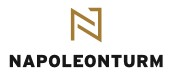       ca. 15'000 - 4'000 v. Chr. Steinzeitca. 20'000 v. Chr. Eiszeit